      _____________________________________________________________________                КАРАР                                                                                              РЕШЕНИЕ05 март  2019 йыл.                                          №  85-2                    05 марта 2019 года Отчет о деятельности Администрациисельского поселения Халикеевский  сельсоветмуниципального района Стерлибашевский районРеспублики Башкортостан  за 2018 год    Заслушав отчет главы Администрации сельского поселения Халикеевский  сельсовет Совет  сельского поселения Халикеевский  сельсовет муниципального района Стерлибашевский район Республики Башкортостан   решил: Отчет главы Администрации сельского поселения Халикеевский  сельсовет муниципального района Стерлибашевский район Республики Башкортостан   Багаутдинова Ф.А. «О деятельности Администрации  сельского поселения Халикеевский  сельсовет муниципального района Стерлибашевский район Республики Башкортостан  за 2018 год» принять к сведению.Администрации  сельского поселения Халикеевский  сельсовет муниципального района Стерлибашевский район РБ принять меры по организации исполнения основных мероприятий по проведению «Года Театра в Республике Башкортостан » и 100 летний юбилей образования Башкирии. Руководителю СПК Матросова (Халитову И.Г., по согласованию) обеспечить рентабельное функционирование агропромышленного комплекса и повышение эффективности производства сельскохозяйственной продукции, вести работу по внедрению прогрессивных технологий по подготовке кормов и рационального кормления животных;УУМ (Максютов Р.Ю.,  по согласованию) с Администрацией сельского поселения Халикеевский  сельсовет муниципального района  Стерлибашевский район Республики Башкортостан  осуществлять широкий комплекс мер по недопущению совершения преступлений;МБОУ ООШ с.Амирово  (Туктарову Р.Ф., по согласованию) вести работу по совершенствованию учебно-воспитательной работы, установить тесную связь школы, семьи, общественности, усилить  работу  по предупреждению правонарушений среди несовершеннолетних.СДК  с.Амирово (Галиева Г.К., по согласованию ) вести работу по повышению качества, проводимых культурно-массовых мероприятий, укреплению материально-технической базы СДК.Учителю физкультуры МБОУООШ, специалисту по делам молодежи применять эффективные формы и методы привлечения людей к занятиям физической культуры и спортом.Специалисту по делам молодежи (Мугаттарова И.И) совместно с Общественной инспекцией по предупреждению правонарушений несовершеннолетних целенаправленно проводить мероприятия среди подростков и молодежи, уделять внимание вопросам трудоустройства молодежи, проводить  работу среди них по профилактике наркомании, алкоголизма и табакокурения.Фельдшерско-акушерскому пункту с.Амирово  (Гилязова Н.М. по согласованию), и ФП с.Халикеево (Галиева Г.Н. по согласованию) улучшить медицинское обслуживание населения, укреплять материально-техническую базуКонтроль за исполнением настоящего решения оставляю за собой.           Глава сельского поселения                                               Ф.А.Багаутдинов          БАШKОРТОСТАН РЕСПУБЛИКАҺЫСТӘРЛЕБАШ РАЙОНЫ МУНИЦИПАЛЬРАЙОНЫНЫҢХӘЛЕКӘЙ  АУЫЛ  СОВЕТЫАУЫЛ БИЛӘМӘҺЕ ХАКИМИӘТЕ453187, Хәлекәй ауылы,Үзәк  урамы, 4,тел. (34739) 2-46-40, факс (34739) 2-46-42,E-mail admxalikeevo@rambler. ru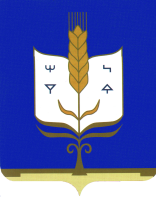 АДМИНИСТРАЦИЯСЕЛЬСКОГО ПОСЕЛЕНИЯХАЛИКЕЕВСКИЙ СЕЛЬСОВЕТМУНИЦИПАЛЬНОГО РАЙОНАСТЕРЛИБАШЕВСКИЙ РАЙОНРЕСПУБЛИКА БАШКОРТОСТАН	453187,с. Халикеево,ул. Центральная,4,тел. (34739) 2-46-40, факс(34739) 2-46-42,E-mail admxalikeevo@rambler. ru